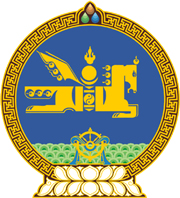 МОНГОЛ УЛСЫН ХУУЛЬ2024 оны 01 сарын 12 өдөр                                                                  Төрийн ордон, Улаанбаатар хотЗӨРЧЛИЙН ТУХАЙ ХУУЛЬД НЭМЭЛТОРУУЛАХ ТУХАЙ1 дүгээр зүйл.Зөрчлийн тухай хуульд доор дурдсан агуулгатай 6.31 дэх зүйл нэмсүгэй: “6.31 дүгээр зүйл.Нийгмийн эрүүл мэндийн тусламж,           үйлчилгээний тухай хууль зөрчих1.Иргэн, нийгмийн эрүүл мэндийн ажилтан, хуулийн этгээд нь нийгмийн эрүүл мэндийг хамгаалах үйл ажиллагаа, нийгмийн эрүүл мэндийн ноцтой байдлын үед олон нийтийг төөрөгдүүлсэн, худал мэдээлэл тараасан бол хүнийг хоёр зуун нэгжтэй тэнцэх хэмжээний төгрөгөөр, хуулийн этгээдийг хоёр мянган нэгжтэй тэнцэх хэмжээний төгрөгөөр торгоно.” 2 дугаар зүйл.Энэ хуулийг Нийгмийн эрүүл мэндийн тусламж, үйлчилгээний тухай хууль хүчин төгөлдөр болсон өдрөөс эхлэн дагаж мөрдөнө.	МОНГОЛ УЛСЫН 	ИХ ХУРЛЫН ДАРГА 				Г.ЗАНДАНШАТАР 